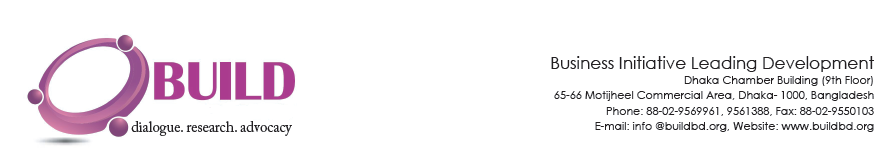 msev` weÁwß									6 †m‡Þ¤^i 2021weì/09/2021/344eivei: evZ©v m¤úv`K/ cÖavb cÖwZ‡e`K/ GmvBb‡g›U GwWUi/ weR‡bm GwWUiwRwUGd F‡bi kZ© wkw_jM„nxZ n‡jv we‡ìi cÖ¯ÍvewMÖb ev cwi‡ekevÜe D‡`¨vM I wMÖb UªvÝdi‡gkb‡K mnvqZv cÖ`v‡b evsjv‡`‡ki e¨vs‡Ki i‡q‡Q 20 †KvwU Wjvi I 20 †KvwU BD‡ivi wMÖb UªvÝdi‡gkb dvÛ (wRwUGd)| g~jZ cwi‡ekevÜe D‡`¨v‡Mi Rb¨ mKj Lv‡Zi g¨vby‡dKvPvivi-idZvwbKviK‡`i G dvÛ †_‡K A_©vqb cvIqvi my‡hvM i‡q‡Q|MZKvj GK weÁwßi gva¨‡g ivóªvqË evwYwR¨K e¨vs‡Ki Rb¨ wMÖb UªvÝdi‡gkb dv‡Û AskMÖn‡Yi `ywU kZ© wkw_j K‡i‡Q †K›`ªxq e¨vsK| cÖ_gZ, †hme ivóªvqË evwYwR¨K e¨vs‡Ki 10 kZvs‡ki †ewk Abv`vqx FY i‡q‡Q Zviv wRwUGd †_‡K FY †bqvi my‡hvM cv‡e| wØZxqZ, †hme ivóªvqË evwYwR¨K e¨vs‡Ki FY ev wewb‡qvM wewa, cyuwR I Zvi‡j¨ NvUwZ i‡q‡Q ZvivI G Znwej †_‡K FY †bqvi †hvM¨ e‡j we‡ewPZ n‡e|weR‡bm Bwbwk‡qwUf wjwWs †W‡fjc‡g›U (weì) 2019 mv‡j wdb¨vwÝqvj †m±i †W‡fjc‡g›U IqvwK©s KwgwUi 7g ˆeV‡K Ges PjwZ eQ‡ii gv‡P© mvm‡UB‡bwewjwU A¨vÛ wMÖb †MÖv_ IqvwK©s KwgwUi Z…Zxq ˆeV‡K ivóªvqË evwYwR¨K e¨vs‡Ki Rb¨ wRwUGd †_‡K FY MÖn‡Yi bxwZgvjv wkw_‡ji cÖ¯Íve †`q| †Kbbv, †U·UvBj I bb-†U·UvBj Lv‡Zi D‡jøL‡hvM¨ msL¨K cÖwZôvb Gme e¨vs‡Ki MÖvnK|weì wek^vm K‡i ivóªvqË evwYwR¨K e¨vs‡Ki Rb¨ evsjv‡`k e¨vs‡Ki FY bxwZgvjv wkw_‡ji G D‡`¨v‡Mi d‡j †emiKvwi Lv‡Zi idZvwbKviK‡`i Rb¨ cÖwZ‡hvwMZvg~jK myweav AR©b I cwi‡ekMZ Kgcøv‡qÝ wbwðZ Kiv mnR n‡e| GgbwK G D‡`¨vM idZvwbKviK‡`i †UKmB n‡Z mnvqZv cÖ`vb Ki‡e| evsjv‡`k e¨vs‡Ki g‡Z, wRwUGd †_‡K GLb ch©šÍ 8 †KvwU 96 jvL Wjvi weZiY Kiv n‡q‡Q| weì wek^vm K‡i bxwZgvjv wkw_‡ji G D‡`¨v‡Mi d‡j A`~i fwel¨‡Z G Znwej †_‡K FY weZi‡Yi cwigvY e„w× cv‡e|         webxZ,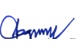 †di‡`Šm Aviv †eMg∣ wmBI∣ weì∣ †gvevBj: 01714102994 ∣ B‡gBj: ceo@buildbd.org∣ www.buildbd.org           